Москва	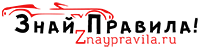 Место составления договора17 декабря 2020	Дата составленияДоговор купли-продажи транспортного средстваГоремыко Борис Александрович, род. 11.11.1977, в г. Краснодар, адрес: г. Краснодар, ул. Российская, д.35, кв.66, паспорт 11 22 123456, выдан: ОВД Центрального района г. Краснодар, 02.04.2007ФИО, дата и место рождения, адрес места жительства, паспортные данные: серия, номер, кем выдан и когдаименуемый(ая) в дальнейшем «Покупатель» с одной стороны, иБородин Виктор Петрович, род. 16.06.1981, в гор.Чита, адрес: г. Москва, ул. Большая служебная, д. 215, кв. 11., паспорт 76 66 123456, выдан: ОВД Центрального района города Москвы, 12.11.2000ФИО, дата и место рождения, адрес места жительства, паспортные данные: серия, номер, кем выдан и когдаименуемый(ая) в дальнейшем «Продавец», с другой стороны, именуемые далее при совместном упоминании «Стороны», а по отдельности «Сторона», заключили настоящий договор (далее – «Договор») о нижеследующем:Предмет договора1.1 Продавец обязуется передать в собственность Покупателя, а Покупатель – принять и оплатить транспортное средство (далее – ТС).Ford FocusМарка и модель транспортного средстваX9FKXXEEBKCE88888	Идентификационный номер (VIN)65000	Пробег, км.SHDA	7788557	Модель двигателя	Номер двигателяЛегковой	Тип (легковой, грузовой и т.д.)130	1600	Мощность двигателя, л. с.	Рабочий объем, куб. см.Отсутствует	Номер шасси, рамы2014	Год изготовленияСеребряный	Цвет кузоваX9FKXXEEBKCE88888	Номер кузова55 55	555555	Паспорт ТС, серия/номерГИБДД 05	Кем выдан11.07.2014 Дата выдачиА777НК93	Гос. номерСобственником ТС до его передачи Покупателю является Продавец (свидетельство о регистрации транспортного средства серия 65 55	№ 555555	, выдано ГИБДД 07	«22 » июля	2019	г.)Право собственности на ТС переходит к Покупателю с момента подписания настоящего Договора.Передача ТС осуществляется Продавцом в момент передачи Покупателем Продавцу денежных средств в счет оплаты стоимости ТС согласно п. 2. Договора.Стоимость ТС и порядок расчетовСтоимость ТС составляет 1 250 000	( один миллион двести пятьдесят тысяч	) рублей (НДС не облагается). Оплата стоимости ТС производится путем 100% предоплаты (наличным или безналичным расчетом).Гарантии и ответственностьПродавец гарантирует Покупателю что:Продавец является собственником ТС.ТС не является предметом обязательств Продавца перед третьими лицами, в том числе не является предметом залога, в отношении ТС не наложен запрет на совершение регистрационных действий, ТС не находится под арестом, не числится в базах данных МВД России как угнанное или похищенное транспортное средство и не имеет иных обременений.В случае нарушения гарантий, указанных в п. 3.1 – 3.2 настоящего договора, Продавец обязуется незамедлительно возвратить Покупателю стоимость ТС в полном объеме со дня обнаружения соответствующего нарушения.Заключительные положенияНастоящий Договор вступает в силу после его подписания Сторонами и действует до момента полного исполнения Сторонами своих обязательств по Договору. Договор составлен в трех экземплярах, имеющих равную юридическую силу.Подписи сторонПродавец, подпись	Расшифровка	Покупатель, подпись	РасшифровкаДенежные средства в сумме 	1 250 000   руб. получил.	ТС получил  	Подпись	РасшифровкаПродавец, подпись	Расшифровка	